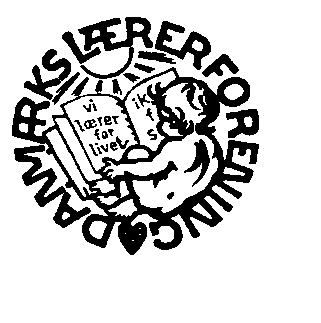 KREDSSTYRELSENKredsstyrelsen blev senest valgt ved generalforsamlingen 2020.Kredsstyrelsens sammensætning er:Ole Bjerre MartinussenKredsformandKredsens formand træffes efter aftaleE-mail: obma@dlf.orgCarsten Bjødstrup NielsenNæstformand / pædagogisk ansvarligKredskassererE-mail: cabn@dlf.orgMette Damgaard AndreasenKredsstyrelsesmedlem / arbejdsmiljøansvarligE-mail: mdan@dlf.orgJesper GravesenKredsstyrelsesmedlem / kursusansvarligE-mail: jegr@dlf.org